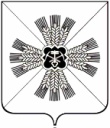 РОССИЙСКАЯ ФЕДЕРАЦИЯКЕМЕРОВСКАЯ ОБЛАСТЬПРОМЫШЛЕННОВСКИЙ МУНИЦИПАЛЬНЫЙ РАЙОНадминистрацияПромышленновского муниципального районаПОСТАНОВЛЕНИЕот 14.11.2013г 2017-ПОб утверждении нового состава коллегии администрации Промышленновского муниципального районаВ связи с кадровыми изменениями штата администрации района:1. Утвердить новый состав коллегии администрации Промышленновского муниципального района:Анников Александр Анатольевич- начальник Управления сельского хозяйства Анохина Галина Владимировна- начальник финансового управления (по согласованию)Белоус Лидия Ивановна- заместитель Главы района по организационно- территориальным вопросам Вострикова Ольга Викторовна- главный редактор МКП «Редакция газеты «Эхо» ( по согласованию)Данилин Сергей Прокофьевич- начальник отдела МВД России по Промышленновскому району (по согласованию)Дробот Дмитрий Александрович- глава Промышленновского городского поселения (по согласованию)Еремеев Василий Александрович- председатель районного Совета народных  депутатов (по согласованию)Игина Ольга Альфредовна- заместитель Главы района по экономикеМясоедова Татьяна Васильевна- заместитель Главы района по социальным вопросамПетров Петр Алексеевич- первый заместитель Главы района2. Контроль за исполнением данного постановления возложить на заместителя Главы района по организационно-территориальным вопросам Л.И.Белоус.Глава районаА.И.Шмидт